  Mesto Nová Dubnica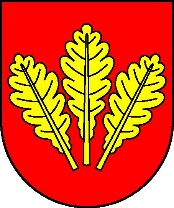       Mestský úrad, Trenčianska 45/41, 018 51  Nová DubnicaČíslo: OSO/2023		                                                                      Nová Dubnica, 22.06.2023Uznesenie  Mestského zastupiteľstva v Novej Dubnici zo dňa  21. júna  202320. Nájom pozemkov pre vlastníkov bytov a nebytových priestorov v bytovom dome súp. č. 7 v zastúpení OSBD Považská BystricaU z n e s e n i e  č. 54Mestské zastupiteľstvo na základe prerokovaného materiálu   A/	s c h v a ľ u j enasledovný majetok mesta Nová Dubnica ako dočasne prebytočný majetok: pozemok parc. KN-C č. 352 - zastavaná plocha a nádvorie o výmere 426 m², a to jeho časť o celkovej výmere  15,60 m², tak  ako  je  vyznačené  v  Prílohe č.  1 ( 3,9 m²  x 4 =15,6 m² ),pozemok parc. KN-C č. 356/1 -  zastavaná plocha a nádvorie o výmere 383 m²,   a to jeho časť o celkovej výmere 3,90 m², tak ako je vyznačené v  Prílohe č. 1 (3,9 m² x 1 =3,9 m²), spolu 19,50 m², oba pozemky vedené Okresným úradom Ilava, katastrálnym odborom na LV č. 1000,   k. ú. Nová Dubnica, vlastníctvo 1/1 mesto Nová Dubnica, tak ako je uvedené v Prílohe    č. 1 tohto návrhu uznesenia.B/  s c h v a ľ u j enájom častí nehnuteľností uvedených v bode A/ tohto návrhu uzneseniaako nájom podľa § 9a ods. 9 písm. c) Zákona č. 138/1991 Zb. o majetku obcí v znení neskorších predpisov - prípad hodný osobitného zreteľa trojpätinovou väčšinou všetkých poslancov.Zdôvodnenie prenechania majetku do nájmu podľa § 9a ods. 9) písm. c) Zákona SNR  č. 138/1991 Zb. o majetku obcí v znení neskorších predpisov (prípad hodný osobitného zreteľa):-	OSBD Považská Bystrica v mene vlastníkov bytov a NP bytového domu súp. č. 7  na ulici SNP v Novej Dubnici požiadalo o dlhodobý prenájom uvedených pozemkov, za účelom vybudovania 5 ks balkónov na 1. nadzemnom podlaží, ktoré budú kotvené priamo do obvodového plášťa, ale výška ich umiestnenia bude zabraňovať vstupu  na mestský pozemok,-	vybudovanie 5 ks balkónov je plánované v rámci celkovej obnovy bytového domu súp. č. 7 a po schválení prenájmu uvedených pozemkov Mestským zastupiteľstvom v Novej Dubnici a uzavretí nájomnej zmluvy táto bude súčasťou stavebného povolenia na ich výstavbu,-	podpora kvality bývania pre obyvateľov mesta.C/	 s c h v a ľ u j e	prenechanie do nájmu podľa § 9a ods. 9 písm. c) Zákona č. 138/1991 Zb. o majetku obcí v znení neskorších predpisov častí nehnuteľností uvedených v bode A/ tohto návrhu uznesenia Vlastníkom bytov a nebytových priestorov bytového domu ul. SNP 7/13, 15, 17 v Novej Dubnici, zapísaní na LV č. 2687, zastúpení Okresným stavebným bytovým družstvom, Sídlisko SNP 1936, 017 07 Považská Bystrica, IČO: 36016659, za podmienok:navrhovaná výška nájomného: 1,00 €/ m2/ rok v súlade s Článkom 12 ods. 5 písm. e) Zásad hospodárenia s majetkom mesta Nová Dubnica, čo pri celkovej výmere  19,50 m2 je celkom 19,50 €/ rok,doba nájmu: neurčitá,zmeny na nehnuteľnosti: nájomca je oprávnený vykonávať zmeny na nehnuteľnosti (stavebné práce, terénne úpravy) len s predchádzajúcim písomným súhlasom prenajímateľa, -	ostatné zmluvou neupravené práva a povinnosti strán sa riadia príslušnými ustanoveniami Občianskeho zákonníka.Ing. Peter  Marušinec
                       primátor	Za správnosť:Ing. Dana Šťastnávedúca organizačno-správneho oddelenia 